Государственное бюджетное профессиональное образовательное учреждение «Саровский политехнический техникум имени дважды героя социалистического труда Бориса глебовича Музрукова»РАБОЧАЯ ПРОГРАММА ПРОФЕССИОНАЛЬНОГО МОДУЛЯПМ.02 Техническое обслуживание и ремонт промышленного оборудованияспециальность 15.02.12 Монтаж, техническое обслуживание и ремонт промышленного оборудования (по отраслям)Профиль обучения: технологическийг. Саров,2022 Рабочая программа профессионального модуля ПМ.02 Техническое обслуживание и ремонт промышленного оборудования разработана на основе примерной основной образовательной программы в соответствии с Федеральным государственным образовательным стандартом (далее ФГОС) по специальности среднего профессионального образования (далее СПО) 15.02.12 Монтаж, техническое обслуживание и ремонт промышленного оборудования (по отраслям), входящей в укрупненную группу специальностей 15.00.00 Машиностроение.Организация – разработчик: ГБПОУ СПТ им. Б.Г. МузруковаРазработчик:  И.М. Савин, мастер производственного обучения ГБПОУ СПТ им. Б.Г. МузруковаСОДЕРЖАНИЕ1. ОБЩАЯ ХАРАКТЕРИСТИКА РАБОЧЕЙ ПРОГРАММЫ ПРОФЕССИОНАЛЬНОГО МОДУЛЯПМ.02 Техническое обслуживание и ремонт промышленного оборудования1.1. Цель и планируемые результаты освоения профессионального модуля В результате изучения профессионального модуля студент должен освоить основной вид деятельности осуществлять техническое обслуживание и ремонт промышленного оборудования и соответствующие ему профессиональные компетенции:1.1.1. Профессиональные компетенции:Общие компетенции:1.1.3. В результате освоения профессионального модуля студент должен:иметь практический опыт:уметь:знать:1.3. Количество часов, отводимое на освоение профессионального модуляОбъём образовательной нагрузки (всего) - 508 часов;Учебная нагрузка во взаимодействии с преподавателем, на освоение МДК - 284 часа;Учебная практика – 72 часа,Производственная практика – 108 часов.2. СТРУКТУРА и содержание профессионального модуляПМ.02 Техническое обслуживание и ремонт промышленного оборудования2.1. Структура профессионального модуля2.2. Тематический план и содержание профессионального модуля (ПМ.02) 3. УСЛОВИЯ РЕАЛИЗАЦИИ ПРОГРАММЫ ПРОФЕССИОНАЛЬНОГО МОДУЛЯ3.1. Для реализации программы профессионального модуля предусмотрены следующие специальные помещения:Кабинет монтажа, технической эксплуатации и ремонта промышленного оборудования.Комплект учебной мебели (ученические столы, стулья, стол преподавателя, стул преподавателя, школьная доска);кабинет слесарного дела;комплект слесарного инструмента;компьютер;интерактивная доска;проектор;комплект стендов; комплект электронных плакатов по курсам «Детали машин и основы конструирования», «Слесарное дело», «Теория механизмов и машин», «Технология конструкционных материалов». Оснащенная в соответствии с п.6.1.2. мастерская «Монтаж, наладка, ремонт и эксплуатация промышленного оборудования с участком грузоподъемного оборудования»,Слесарная мастерская. Рабочее место мастера;станок точильно-шлифовальный;станок заточной;стол поворотный;пресс винтовой ручной;тиски;ножницы листовые;плита правильная;металлорежущие станки: вертикально-сверлильные, настольно-сверлильные;комплект измерительных инструментов;комплект верстаков;комплект верстаков слесарных;комплект слесарного инструмента.            Комплект токарно-винторезных станков;станок точильно – шлифовальный;трансформатор;выпрямитель ВД-306;тележка А66-1187-46,комплект станков токарных SV-18R;компрессор винтовой с гибким шлангом;станок токарный с ЧПУ F1;станок фрезерный с ЧПУ;обрабатывающий центр с ЧПУ;станочная тумбочка;тележка гидравлическая;комплект инструментов; комплект инструмента для обрабатывающих центров;шахтная печь;комплект инструмента для фрезерной обработки.Комплект универсально-фрезерных станков;комплект вертикально-фрезерных станков;комплект горизонтально-фрезерных станков;головка универсально-делительная;станок координатно-расточной.3.2. Информационное обеспечение реализации программыДля реализации программы библиотечный фонд образовательной организации имеет печатные и/или электронные образовательные и информационные ресурсы, рекомендуемые для использования в образовательном процессе.Основные печатные издания:1.Схиртладзе А. Г., Феофанов А.Н. , и др.Организация и проведение монтажа и ремонта промышленного оборудования: В 2 ч.- М.: ИЦ «Академия» 2016.- 272, 256 с.Основные электронные издания:ЭБС  Академия  Организация и проведение монтажа и ремонта промышленного оборудования: В 2 ч.Ч. 1, Схиртладзе А. Г., Феофанов А.Н., и др.1-е изд. 2016г.  http://www.academia-moscow.ru/reader/?id=195540ЭБС  Академия  Организация и проведение монтажа и ремонта промышленного оборудования: В 2 ч.Ч. 2, Схиртладзе А. Г., Феофанов А.Н., и др.1-е изд. 2016г. http://www.academia-moscow.ru/reader/?id=195544Дополнительные источники:http://fictionbook.ru/author/litagent_yenas/slesarnoe_delo_prakticheskoe_posobie_dlya_slesarya/read_online.htmlhttp://master.znay.net/raboty_po_metalu/slesarnye_raboty/instrumentarij_slesarya/slesarnye_instrumenty_obschego_naznacheniyahttp://www.bibliotekar.ru/slesar/ГОСТ 24642-81. Допуски формы и расположения поверхностей. Основные термины и определения.ГОСТ 25346-89. Основные нормы взаимозаменяемости. Единая система допусков и посадок. ЭБС  Академия  Металлорежущие станки: В 2 т. Т. 1/  Гаврилин А. М., Сотников В. И., Схиртладзе А. Г., Харламов Г.А.- 1-е изд., 2012г. http://www.academia-moscow.ru/catalogue/4831/38868/ ЭБС  Академия  Металлорежущие станки: В 2 т. Т. 2/ Гаврилин А. М., Сотников В. И., Схиртладзе А. Г., Харламов Г.А.- 1-е изд., 2012г. http://www.academia-moscow.ru/catalogue/4831/38869/5.ЭБС  Академия  Оборудование машиностроительного производства , Моряков О.С. 3-е изд., стер. издание 2014г. http://www.academia-moscow.ru/reader/?id=81551 4. Контроль и оценка результатов освоения профессионального модуля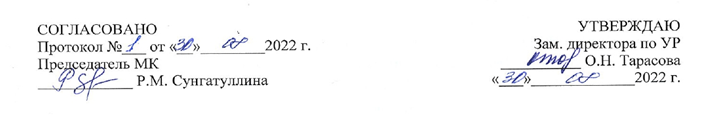 1. ОБЩАЯ ХАРАКТЕРИСТИКА РАБОЧЕЙ ПРОГРАММЫ ПРОФЕССИОНАЛЬНОГО МОДУЛЯ………………………………………………………….42. СТРУКТУРА И СОДЕРЖАНИЕ ПРОФЕССИОНАЛЬНОГО МОДУЛЯ……………….63.  УСЛОВИЯ РЕАЛИЗАЦИИ ПРОГРАММЫ ПРОФЕССИОНАЛЬНОГО МОДУЛЯ….154. КОНТРОЛЬ И ОЦЕНКА РЕЗУЛЬТАТОВ ОСВОЕНИЯ ПРОФЕССИОНАЛЬНОГО МОДУЛЯ ……………………………………………………………………………………………17КодНаименование видов деятельности и профессиональных компетенцийВД 2Осуществлять техническое обслуживание и ремонт промышленного оборудованияПК 2.1.Проводить регламентные работы по техническому обслуживанию промышленного оборудования в соответствии с документацией завода-изготовителяПК 2.2.Осуществлять диагностирование состояния промышленного оборудования и дефектацию его узлов и элементов ПК 2.3.Проводить ремонтные работы по восстановлению работоспособности промышленного оборудованияПК 2.4.Выполнять наладочные и регулировочные работы в соответствии с производственным заданием.КодНаименование общих компетенцийОК 01Выбирать способы решения задач профессиональной деятельности, применительно к различным контекстам.ОК 02Осуществлять поиск, анализ и интерпретацию информации, необходимой для выполнения задач профессиональной деятельностиОК 03Планировать и реализовывать собственное профессиональное и личностное развитиеОК 04 Работать в коллективе и команде, эффективно взаимодействовать с коллегами, руководством, клиентамиОК 05 Осуществлять устную и письменную коммуникацию на государственном языке с учетом особенностей социального и культурного контекста.ОК 06Проявлять гражданско-патриотическую позицию, демонстрировать осознанное поведение на основе традиционных общечеловеческих ценностейОК 07Содействовать сохранению окружающей среды, ресурсосбережению, эффективно действовать в чрезвычайных ситуациях.ОК 09Использовать информационные технологии в профессиональной деятельностиОК 10Пользоваться профессиональной документацией на государственном и иностранном языках.Иметь практический опытПрактический опыт проведении регламентных работ по техническому обслуживанию промышленного оборудования в соответствии с документацией завода-изготовителя;диагностировании промышленного оборудования и дефектации его элементов;выполнении ремонтных работ по восстановлению работоспособности промышленного оборудования;проведения регламентных работ по техническому обслуживанию промышленного оборудования в соответствии с документацией завода-изготовителя;проверки технического состояния промышленного оборудования в соответствии с техническим регламентом;устранения технических неисправностей в соответствии с технической документациейИметь практический опытдиагностики технического состояния деталей, узлов и механизмов промышленного оборудования;дефектации узлов и элементов промышленного оборудования;Иметь практический опытвыполнение ремонтных работ по восстановлению работоспособности промышленного оборудования;анализа исходных данных (технической документации на промышленное оборудование) для организации ремонта;разборки и сборки сборочных единиц сложных узлов и механизмов промышленного оборудования;проведения замены сборочных единиц;Иметь практический опытпроверки правильности подключения оборудования, соответствия маркировки электропроводки технической документации изготовителя;проверки и регулировки всех механизмов, узлов и предохранительных устройств безопасности;наладки и регулировки сложных узлов и механизмов, оборудования;замера и регулировки зазоров, регламентируемых технической документацией изготовителя;уметьвыбирать эксплуатационно-смазочные материалы для технического обслуживания оборудования;пользоваться контрольно-измерительным инструментом;выполнять эскизы деталей при ремонте;определять способы обработки деталей;обрабатывать детали в целях восстановления работоспособности оборудования ручным и механизированным способом;пользоваться нормативной и справочной литературой;поддерживать состояние рабочего места в соответствии с требованиями охраны труда, пожарной, промышленной и экологической безопасности, правилами организации рабочего места при проведении регламентных работ;выбирать слесарный инструмент и приспособления;выбирать смазочные материалы и выполнять смазку, пополнение и замену смазки;выполнять промывку деталей промышленного оборудования;выполнять подтяжку крепежа деталей и замену деталей промышленного оборудования;контролировать качество выполняемых работ;осуществлять профилактическое обслуживание промышленного оборудования с соблюдением требований охраны труда;уметьопределять техническое состояние деталей, узлов и механизмов, оборудования;производить визуальный осмотр узлов и деталей машины, проводить необходимые измерения и испытания;определять целость отдельных деталей и сборочных единиц, состояние рабочих поверхностей для установления объема необходимого ремонта;уметьвыбирать ручной и механизированный инструмент, контрольно-измерительные приборы для проведения ремонтных работ;производить разборку и сборку сборочных единиц сложных узлов и механизмов промышленного оборудования;оформлять техническую документацию на ремонтные работы при техническом обслуживании;составлять дефектные ведомости на ремонт сложного оборудования;производить замену сложных узлов и механизмов;уметьподбирать и проверять пригодность приспособления, средства индивидуальной защиты, инструмент, инвентаря;производить наладочные, крепежные, регулировочные работы;осуществлять замер и регулировку зазоров, регламентируемых технической документацией изготовителяконтролировать качество выполняемых работ;знатьусловные обозначения на машиностроительных чертежах и схемах;особенности технического обслуживания промышленного оборудования отрасли;методы восстановления деталей;правила техники безопасности при выполнении монтажных и пусконаладочных работ;требования к планировке и оснащению рабочего места по техническому обслуживанию;правила чтения чертежей деталей;методы диагностики технического состояния промышленного оборудования;назначение, устройство универсальных приспособлений и правила применения слесарного и контрольно-измерительных инструментов;основные технические данные и характеристики регулируемого механизма;технологическая последовательность выполнения операций при регулировке промышленного оборудования;способы регулировки в зависимости от технических данных и характеристик регулируемого механизма;методы и способы контроля качества выполненной работы;требования охраны труда при регулировке промышленного оборудования;знатьтребования к планировке и оснащению рабочего места;методы проведения и последовательность операций при диагностике технического состояния деталей, узлов и механизмов промышленного оборудования;правила и последовательность выполнения дефектации узлов и элементов промышленного оборудования;методы и способы контроля качества выполненной работы;требования охраны труда при диагностировании и дефектации промышленного оборудования;знатьтребования к планировке и оснащению рабочего места;правила чтения чертежей;назначение, устройство и правила применения ручного и механизированного инструмента, контрольно-измерительных приборов;правила и последовательность операций выполнения разборки и сборки сборочных единиц сложных узлов и механизмов и ремонтных работах;правила и порядок оформления технической документации на ремонтные работы;правила и последовательность операций выполнения замены сложных узлов и механизмов;методы и способы контроля качества выполненной работы;требования охраны труда при ремонтных работах;знатьперечень и порядок проведения контрольных поверочных и регулировочных мероприятий;методы и способы регулировки и проверки механического оборудования и устройств безопасности;технологическая последовательность операций при выполнении наладочных, крепежных, регулировочных работ;способы выполнения крепежных работ;методы и способы контрольно-проверочных и регулировочных мероприятий;методы и способы контроля качества выполненной работы;требования охраны труда при наладочных и регулировочных работахКоды профессиональных, общих компетенцийНаименования разделов профессионального модуляОбъем образовательной программы, час.Объем времени, отведенный на освоение междисциплинарного курса (курсов)Объем времени, отведенный на освоение междисциплинарного курса (курсов)Объем времени, отведенный на освоение междисциплинарного курса (курсов)Объем времени, отведенный на освоение междисциплинарного курса (курсов)Объем времени, отведенный на освоение междисциплинарного курса (курсов)ПрактикиПрактикиКоды профессиональных, общих компетенцийНаименования разделов профессионального модуляОбъем образовательной программы, час.Самостоятельная работа обучающегося,часовНагрузка во взаимодействии с преподавателемНагрузка во взаимодействии с преподавателемНагрузка во взаимодействии с преподавателемНагрузка во взаимодействии с преподавателемКоды профессиональных, общих компетенцийНаименования разделов профессионального модуляОбъем образовательной программы, час.Самостоятельная работа обучающегося,часоввсего,часовлекциилаб. и практ. занятийкурсовая проект (работа)консультацииПромежуточная аттестацияУчебная практика, часовПроизводственная практика,часов123456789101112ПК 2.1. -2.4.МДК.02.01. Техническое обслуживание промышленного оборудования1684146645230126ПК 2.1. -2.4.МДК.02.02. Управление ремонтом промышленного оборудования и контроль над ним14241387860ПК 2.1. -2.4.Учебная практика7272ПК 2.1. -2.4.Производственная практика108108Консультации1212Промежуточная аттестация66Всего:508828414211230241272108Наименование разделов и тем профессионального модуля (ПМ), междисциплинарных курсов (МДК)Содержание учебного материала, лабораторные работы и практические занятия, внеаудиторная (самостоятельная) учебная работа обучающихся, курсовая работа (проект))Содержание учебного материала, лабораторные работы и практические занятия, внеаудиторная (самостоятельная) учебная работа обучающихся, курсовая работа (проект))Объемв часах1223МДК.02.01. Техническое обслуживание промышленного оборудования.МДК.02.01. Техническое обслуживание промышленного оборудования.МДК.02.01. Техническое обслуживание промышленного оборудования.168Раздел 1. Техническое обслуживание.Раздел 1. Техническое обслуживание.Раздел 1. Техническое обслуживание.168Тема 1. Система технического обслуживания промышленного оборудованияСодержание учебного материалаСодержание учебного материала14Тема 1. Система технического обслуживания промышленного оборудования1.Определение системы технического обслуживания и ремонта оборудования (ТОР). Тема 1. Система технического обслуживания промышленного оборудования2.Технические средства для проведения технического обслуживания.Тема 1. Система технического обслуживания промышленного оборудования3.Нормативно-техническая документация для проведения технического обслуживания.Тема 1. Система технического обслуживания промышленного оборудования4.Содержание и планирование работ по техническому обслуживанию.Тема 1. Система технического обслуживания промышленного оборудования5.Организация работ по техническому обслуживанию.Тема 1. Система технического обслуживания промышленного оборудованияПрактическая работаПрактическая работа4Тема 1. Система технического обслуживания промышленного оборудования1.Анализ нормативно-технической документации и особенностей технического обслуживания токарного станка.Тема 2. Приемка и обкатка промышленного оборудованияСодержание учебного материалаСодержание учебного материала26Тема 2. Приемка и обкатка промышленного оборудования1.Ревизия технологического оборудования.Тема 2. Приемка и обкатка промышленного оборудования2.Устранение мелких дефектов.Тема 2. Приемка и обкатка промышленного оборудования3.Сбор и регулировка зазоров.Тема 2. Приемка и обкатка промышленного оборудования4.Понятие смазка и область ее применения.Тема 2. Приемка и обкатка промышленного оборудования5.Холостой ход промышленного оборудования.Тема 2. Приемка и обкатка промышленного оборудования6.Обкатка оборудования.Тема 2. Приемка и обкатка промышленного оборудования7.Контроль работы электродвигателя, редуктора, подшипников, трущихся поверхностей.Тема 2. Приемка и обкатка промышленного оборудованияПрактическая работаПрактическая работа12Тема 2. Приемка и обкатка промышленного оборудования1.Составление карты смазки токарного станка.4Тема 2. Приемка и обкатка промышленного оборудования2.Конструкция и принцип действия устройств для смазки.4Тема 2. Приемка и обкатка промышленного оборудования3.Определение расхода смазочных материалов для различных узлов трения оборудования (подшипниковые узлы, редукторы, зубчатые муфты и т.д.). 4Тема 3. Техническая диагностика промышленного оборудованияСодержание учебного материалаСодержание учебного материала24Тема 3. Техническая диагностика промышленного оборудования1.Диагностика промышленного оборудования. Тема 3. Техническая диагностика промышленного оборудования2.Методы диагностики.Тема 3. Техническая диагностика промышленного оборудования3.Перечень диагностических устройств.Тема 3. Техническая диагностика промышленного оборудования4.Технология диагностирования типовых сборочных единиц оборудования.Тема 3. Техническая диагностика промышленного оборудованияПрактическая работаПрактическая работа16Тема 3. Техническая диагностика промышленного оборудования1.Разработка диагностики оборудования. Технологическое диагностирование токарного станка.4Тема 3. Техническая диагностика промышленного оборудования2.Определение эксплуатационных параметров, влияющих на характер и величину изнашивания. 4Тема 3. Техническая диагностика промышленного оборудования3.Определение дефектов с помощью измерения изношенных деталей и узлов. 4Тема 3. Техническая диагностика промышленного оборудования4.Назначение предельно допустимых норм износа на заданный узел.4Тема 4. Виды и периодичность технического обслуживания оборудованияСодержание учебного материалаСодержание учебного материала32Тема 4. Виды и периодичность технического обслуживания оборудования1.Виды технического обслуживания. Основные понятия и термины.Тема 4. Виды и периодичность технического обслуживания оборудования2.Техническое обслуживание при использовании.Тема 4. Виды и периодичность технического обслуживания оборудования3.Техническое обслуживание при ожидании.Тема 4. Виды и периодичность технического обслуживания оборудования4.Техническое обслуживание при хранении.Тема 4. Виды и периодичность технического обслуживания оборудования5.Техническое обслуживание при транспортировании.Тема 4. Виды и периодичность технического обслуживания оборудования6.Периодическое техническое обслуживание.Тема 4. Виды и периодичность технического обслуживания оборудования7.Сезонное техническое обслуживание.Тема 4. Виды и периодичность технического обслуживания оборудования8.Техническое обслуживание в особых условиях.Тема 4. Виды и периодичность технического обслуживания оборудования9.Регламентированное техническое обслуживание.Тема 4. Виды и периодичность технического обслуживания оборудования10.Техническое обслуживание с периодическим и непрерывным контролем.Тема 4. Виды и периодичность технического обслуживания оборудования11.Номерное и плановое техническое обслуживание.Тема 4. Виды и периодичность технического обслуживания оборудования12.Неплановое техническое обслуживание.Тема 4. Виды и периодичность технического обслуживания оборудования13.Периодичность технического обслуживания. Структура проведения осмотров.Тема 4. Виды и периодичность технического обслуживания оборудования14Профилактические осмотры в планово-предупредительной системе технического обслуживания и ремонта. Цикл технического обслуживания.Тема 4. Виды и периодичность технического обслуживания оборудованияПрактическая работаПрактическая работа4Тема 4. Виды и периодичность технического обслуживания оборудования1.Составление плана-графика по техническому обслуживанию токарного станка.Тема 5. Правила безопасной эксплуатации оборудованияСодержание учебного материалаСодержание учебного материала10Тема 5. Правила безопасной эксплуатации оборудования1.Общие вопросы эксплуатации. Технические термины и определения. Требования к обслуживающему персоналу при эксплуатации оборудования. Назначение и виды эксплуатационных документов.Тема 5. Правила безопасной эксплуатации оборудованияПрактическая работаПрактическая работа8Тема 5. Правила безопасной эксплуатации оборудования1.Изучение инструкций по правилам ТБ при эксплуатации промышленного оборудования.4Тема 5. Правила безопасной эксплуатации оборудования2.Виды эксплуатационных документов.4Тема 6.Правила эксплуатации подъемно транспортного оборудованияСодержание учебного материалаСодержание учебного материала10Тема 6.Правила эксплуатации подъемно транспортного оборудования1.Общие сведения о подъемно-транспортном оборудовании. Методы регулировки и наладки подъемно-транспортного оборудования.Тема 6.Правила эксплуатации подъемно транспортного оборудованияПрактическая работаПрактическая работа8Тема 6.Правила эксплуатации подъемно транспортного оборудования1.Чтение чертежей подъемно - транспортного оборудования.4Тема 6.Правила эксплуатации подъемно транспортного оборудования2.Составление руководства по эксплуатации заданного оборудования.4Тематика самостоятельной работы.1. Какими техническими документами регламентируется эксплуатация станков?2. Виды технического обслуживания станков.3. Как производится наблюдение за работой станков?4. В чем заключается восстановление работоспособности станков?5. Правила закрепления заготовок на токарных станках.6. Отказы и причины их появления при обработке цилиндрических поверхностей и торцов.7. Правила установки и смены фрез на фрезерных станках.8. Можно ли нарезать резьбу на токарно-револьверных станках? Если да, то какие режущие инструменты используются при нарезании резьбы на этих станках?Тематика самостоятельной работы.1. Какими техническими документами регламентируется эксплуатация станков?2. Виды технического обслуживания станков.3. Как производится наблюдение за работой станков?4. В чем заключается восстановление работоспособности станков?5. Правила закрепления заготовок на токарных станках.6. Отказы и причины их появления при обработке цилиндрических поверхностей и торцов.7. Правила установки и смены фрез на фрезерных станках.8. Можно ли нарезать резьбу на токарно-револьверных станках? Если да, то какие режущие инструменты используются при нарезании резьбы на этих станках?Тематика самостоятельной работы.1. Какими техническими документами регламентируется эксплуатация станков?2. Виды технического обслуживания станков.3. Как производится наблюдение за работой станков?4. В чем заключается восстановление работоспособности станков?5. Правила закрепления заготовок на токарных станках.6. Отказы и причины их появления при обработке цилиндрических поверхностей и торцов.7. Правила установки и смены фрез на фрезерных станках.8. Можно ли нарезать резьбу на токарно-револьверных станках? Если да, то какие режущие инструменты используются при нарезании резьбы на этих станках?4Курсовой проектКурсовой проектКурсовой проект30КонсультацииКонсультацииКонсультации12Промежуточная аттестацияПромежуточная аттестацияПромежуточная аттестация6МДК.02.02. Управление ремонтом промышленного оборудования и контроль над нимМДК.02.02. Управление ремонтом промышленного оборудования и контроль над нимМДК.02.02. Управление ремонтом промышленного оборудования и контроль над ним142Раздел 2. Ремонт оборудованияРаздел 2. Ремонт оборудованияРаздел 2. Ремонт оборудования142Тема 1.1. Ремонт и модернизация оборудованияСодержание учебного материалаСодержание учебного материала6Тема 1.1. Ремонт и модернизация оборудования1.Общие понятия о вредных процессах: физических, химических, электрохимических и причинах их возникновения. Последствия влияния вредных процессов. Классификация вредных процессов по скорости их протекания. Тема 1.1. Ремонт и модернизация оборудования2.Виды механического изнашивания: абразивное (гидро- и газоабразивное), кавитационное, усталостное. Молекулярно – механическое изнашивание (заедание деталей). Коррозийно – механическое, изнашивание.Тема 1.1. Ремонт и модернизация оборудованияПрактические занятияПрактические занятия2Тема 1.1. Ремонт и модернизация оборудования1.Меры повышения износостойкости технологического оборудования: конструктивные, эксплуатационные мероприятия (регулярная чистка и смазка поверхности трения, своевременное и качественное обслуживание и ремонт.Тема 1.2. Методы ремонта оборудования. Восстановление изношенных деталейСодержание учебного материалаСодержание учебного материала8Тема 1.2. Методы ремонта оборудования. Восстановление изношенных деталей1.Виды ремонтов. Варианты решения необходимости ремонта. Основные технологические операции ремонта оборудования. Технологические карты и схемы разборки. Дефекация и сортировка деталей на годные, негодные, подлежащие ремонту (восстановлению), их маркировка. Тема 1.2. Методы ремонта оборудования. Восстановление изношенных деталей2.Меры повышения износостойкости технологического оборудования: конструктивные, эксплуатационные мероприятия. Тема 1.2. Методы ремонта оборудования. Восстановление изношенных деталей3.Общие вопросы восстановления деталей. Выбор технологии восстановления деталей по аналогии (полной или частичной) с производством их на заводах – изготовителях. Основные критерии выбора способа восстановления: технологический, критерий долговечности, экономический. Правила охраны труда и техники безопасности при восстановлении детали.Тема 1.2. Методы ремонта оборудования. Восстановление изношенных деталейЛабораторная работаЛабораторная работа2Тема 1.2. Методы ремонта оборудования. Восстановление изношенных деталей1.Выбор способа восстановления и повышения износостойкости деталей. Меры повышения износостойкости технологического оборудования: конструктивные, эксплуатационные мероприятия (регулярная чистка и смазка поверхности трения, своевременное и качественное обслуживание и ремонт).Тема 1.3.Ремонт и модернизация технологического оборудования, типовых деталей, сборочных единицСодержание учебного материалаСодержание учебного материала28Тема 1.3.Ремонт и модернизация технологического оборудования, типовых деталей, сборочных единиц1.Ремонт типовых деталей. Назначение типовых деталей. Материал для их изготовления, его свойства. Способы механической и термической обработки рабочих поверхностей деталей при ее изготовлении. Шероховатость и твердость рабочих поверхностей. Тема 1.3.Ремонт и модернизация технологического оборудования, типовых деталей, сборочных единиц2.Сопрягаемые детали. Способы соединения основной детали с сопрягаемыми. Особенности конструкций и эксплуатации деталей (нагрузки, воспринимаемые деталью в процессе эксплуатации), их вероятные последствия. Типичные (характерные) дефекты и износ детали, их причина, признаки и способы выявления. Способы измерения величины износа, технические условия на выбраковку. Способы ремонта детали, их выбор и обоснование. Тема 1.3.Ремонт и модернизация технологического оборудования, типовых деталей, сборочных единиц3.Ремонт типовых соединений. Классификация соединений типовых деталей машин. Назначение соединений, особенности его конструкции и эксплуатации. Вредные процессы, влияющие на эксплуатацию соединения. Типичные (характерные) дефекты и износ деталей соединения, их признаки, способы выявления, технические условия на выбраковку. Тема 1.3.Ремонт и модернизация технологического оборудования, типовых деталей, сборочных единиц4.Причины, способы устранения и вероятные последствия износа и дефектов. Тема 1.3.Ремонт и модернизация технологического оборудования, типовых деталей, сборочных единиц5.Порядок разборки соединения. Выбор и обоснование способа ремонта. Тема 1.3.Ремонт и модернизация технологического оборудования, типовых деталей, сборочных единиц6.Порядок сборки, технические требования к собранному соединению, меры по уменьшению вредных процессов на соединения. Тема 1.3.Ремонт и модернизация технологического оборудования, типовых деталей, сборочных единиц7.Ремонт типовых передач. Назначение типовой передачи. Особенности ее конструкции и эксплуатации. Вредные процессы, влияющие на эксплуатацию передач. Тема 1.3.Ремонт и модернизация технологического оборудования, типовых деталей, сборочных единиц8.Типичные неисправности передач, их признаки, причины, способы устранения и вероятные последствия (технические, технологические, экономические).Тема 1.3.Ремонт и модернизация технологического оборудования, типовых деталей, сборочных единиц9.Ремонт валов и осей передач. Ремонт муфт (упругих, втулочных, пальцевых, центробежных, фрикционных). Тема 1.3.Ремонт и модернизация технологического оборудования, типовых деталей, сборочных единиц10.Ремонт зубчатых и червячных, цепных и ременных передач. Тема 1.3.Ремонт и модернизация технологического оборудования, типовых деталей, сборочных единиц11.Правила безопасности при выполнении слесарно – сборочных операций. Тема 1.3.Ремонт и модернизация технологического оборудования, типовых деталей, сборочных единиц12.Понятие о моральном старении (износе) оборудования. Определение понятия «модернизация». Тема 1.3.Ремонт и модернизация технологического оборудования, типовых деталей, сборочных единиц13.Хозяйственное значение модернизации оборудования. Виды модернизации: общетехническая и технологическая.Тема 1.3.Ремонт и модернизация технологического оборудования, типовых деталей, сборочных единицЛабораторная работаЛабораторная работа2Тема 1.3.Ремонт и модернизация технологического оборудования, типовых деталей, сборочных единиц1.Порядок разборки соединения Порядок сборки соединения Обоснование необходимости модернизации оборудования. Расчет привода для выявления слабых звеньев (муфты, ременные передачи, зубчатые колеса, валы, подшипники и др.).Тема 1.4. Планирование и организация технического обслуживания и ремонта оборудованияСодержание учебного материала Содержание учебного материала 34Тема 1.4. Планирование и организация технического обслуживания и ремонта оборудования1.Основные понятия и определения (ГОСТ18322-78 «Система технического обслуживания и ремонта техники. Термины и определения»), ремонт, техническое обслуживание, система технического обслуживания, периодичность ремонта (технического обслуживания), продолжительность ремонта, трудоемкость ремонта. Виды ремонта: текущий (малый), средний и капитальный. Плановый и внеплановый ремонт.Тема 1.4. Планирование и организация технического обслуживания и ремонта оборудования2.Планирование ремонтных работ. Структура ремонтного цикла, межремонтный период, период между техническими обслуживаниями (ТО) оборудования. Действительный (расчетный) фонд времени работы оборудования. Планы – графики (годовой и месячный) ППР оборудования. Цель построения графика. Исходные и нормативные данные для его построения.Тема 1.4. Планирование и организация технического обслуживания и ремонта оборудования3.Форма годового графика ППР. Порядок его построения, определение точки отчета в текущем году, распределение ремонтов и ТО по месяцам планируемого года. Основные цели и задачи организации ТО и ремонта оборудования. Содержание работ по техническому обслуживанию. Виды технического обслуживания: ежедневное, ежемесячное, квартальное, полугодовое, годовое.Тема 1.4. Планирование и организация технического обслуживания и ремонта оборудования4.Определение периодичности ТО в зависимости от наработки оборудования. Распределение работ по ТО между исполнителями: операторами, слесарями – наладчиками, электриками и слесарями службы средств измерения и автоматизации.Тема 1.4. Планирование и организация технического обслуживания и ремонта оборудования5.Основные этапы организации работ: получения задания, определение цели, обеспечение работ Анализ эффективности и подведение итогов работ, отчет о выполнении задания. Определение состава, объема, трудоемкости и стоимости работ.Тема 1.4. Планирование и организация технического обслуживания и ремонта оборудования6.Способы организации ремонта и ТО: централизованный, децентрализованный, смешанный. Выбор способа и его обоснование. Простой оборудования в ремонте, организационно – технические мероприятия, направленные на сокращение простоя оборудования. Повышение коэффициента сменности работы оборудования.Тема 1.4. Планирование и организация технического обслуживания и ремонта оборудования7.Организация смазочного хозяйства и смазки машин на предприятиях: контроль состояния смазочных устройств, определение расхода смазочных материалов, их получение, хранение, заправка, учет, отчетность о расходе. Регенерация масел, мероприятия по экономии смазочных материалов.Тема 1.4. Планирование и организация технического обслуживания и ремонта оборудования8.Применение порядного способа организации ремонта. Тема 1.4. Планирование и организация технического обслуживания и ремонта оборудования9.Порядок получения материальных ценностей со склада предприятия и их списание с подотчетного материально ответственного лица.Тема 1.4. Планирование и организация технического обслуживания и ремонта оборудованияПрактические работыПрактические работы16Тема 1.4. Планирование и организация технического обслуживания и ремонта оборудования1.Планы – графики планово-предупредительного ремонта.2Тема 1.4. Планирование и организация технического обслуживания и ремонта оборудования2.Заполнение форм годового графика планово-предупредительного ремонта.2Тема 1.4. Планирование и организация технического обслуживания и ремонта оборудования3.Порядок построения готового графика ППР.2Тема 1.4. Планирование и организация технического обслуживания и ремонта оборудования4.Действительный (расчетный) фонд времени работы оборудования. 2Тема 1.4. Планирование и организация технического обслуживания и ремонта оборудования5.Основные этапы организации работ: получения задания, определение цели, обеспечение работ (условия, средства, исполнители), планирование работ и распределение обязанностей между исполнителями, оперативное руководство (согласование, учет, контроль). 2Тема 1.4. Планирование и организация технического обслуживания и ремонта оборудования6.Оформление документации для проведения технического обслуживания и ремонта. 2Тема 1.4. Планирование и организация технического обслуживания и ремонта оборудования7.Техническая документация. Технические паспорта машин, инструкция по их эксплуатации.2Тема 1.4. Планирование и организация технического обслуживания и ремонта оборудования8.Структура ремонтного цикла.2Тема 1.5. Ремонт металлорежущего оборудованияСодержание учебного материалаСодержание учебного материала44Тема 1.5. Ремонт металлорежущего оборудования1.Ремонт базовых и корпусных деталей. Восстановление и ремонт направляющих металлорежущих станков. Восстановление и ремонт осей, валов, колес. Правка валов, необходимое для этого оборудование, техника безопасности. Тема 1.5. Ремонт металлорежущего оборудования2.Восстановление изношенных поверхностей валов и шпинделей хромированием, осталиванием. Техпроцесс на восстановление деталей электролитическим способом.Тема 1.5. Ремонт металлорежущего оборудования3.Ремонт зубчатых передач. Контроль качества сборки зубчатых передач. Технология изготовления зубчатых колес и вал – шестерней. Определение величины пятна контакта и величины бокового зазора в зубчатом зацеплении. Степень точности зубчатых зацеплений. Ремонт червячной пары делительного механизма зубофрезерного станка. Восстановление червячного колеса заменой бандажа. Техпроцесс на изготовление бандажа червячного колеса и червяка. Сборка червячной передачи. Контроль качества сборки.Тема 1.5. Ремонт металлорежущего оборудования4.Применение сварки при ремонте металлорежущего оборудования. Сварка жидким металлом. Электрошлаковая сварка. Сварка чугунных корпусных деталей с применением вспомогательных элементов.Тема 1.5. Ремонт металлорежущего оборудования5.Сборка оборудования. Виды сборки. Последовательность сборки токарных станков. Универсальные приспособления для контроля взаимного расположения ходового вала, ходового винта и направляющих токарных станков. Устройства смазочных систем металлорежущих станков.Тема 1.5. Ремонт металлорежущего оборудования6.Обкатка оборудования после ремонта. Окраска, контроль качества окраски. Проверка оборудования на технологическую точность, на жесткость, вибрационную устойчивость, шум. Сдача оборудования в эксплуатацию.Тема 1.5. Ремонт металлорежущего оборудованияПрактические и лабораторные работыПрактические и лабораторные работы32Тема 1.5. Ремонт металлорежущего оборудования1.Технология ремонта зубчатых передач.2Тема 1.5. Ремонт металлорежущего оборудования2.Контроль качества сборки зубчатых передач.2Тема 1.5. Ремонт металлорежущего оборудования3.Определение величины пятна контакта и величины бокового зазора в зубчатом зацеплении.2Тема 1.5. Ремонт металлорежущего оборудования4.Степень точности зубчатых зацеплений.2Тема 1.5. Ремонт металлорежущего оборудования5.Проверка станка на технологическую точность по образцу.2Тема 1.5. Ремонт металлорежущего оборудования6.Технология сборки оборудования.2Тема 1.5. Ремонт металлорежущего оборудования7.Виды сборки. Контроль качества сборки.2Тема 1.5. Ремонт металлорежущего оборудования8.Устройства смазочных систем металлорежущих станков.2Тема 1.5. Ремонт металлорежущего оборудования9.Выбор смазочных материалов в зависимости от условий работы машины.2Тема 1.5. Ремонт металлорежущего оборудования10.Характеристика смазочных материалов.2Тема 1.5. Ремонт металлорежущего оборудования11.Обкатка оборудования после ремонта.2Тема 1.5. Ремонт металлорежущего оборудования12.Окраска, контроль качества окраски.2Тема 1.5. Ремонт металлорежущего оборудования13.Проверка оборудования на технологическую точность и  жесткость.2Тема 1.5. Ремонт металлорежущего оборудования14.Проверка оборудования на вибрационную устойчивость, шум.2Тема 1.5. Ремонт металлорежущего оборудования15.Сдача оборудования в эксплуатацию.2Тема 1.5. Ремонт металлорежущего оборудования16.Определение скорости наплавки изношенной поверхности детали в зависимости от ее диаметра и толщины наплавляемого слоя металла.2Тема 1.6. Ремонт элементов гидросистемы машин с гидроприводамиСодержание учебного материалаСодержание учебного материала2Тема 1.6. Ремонт элементов гидросистемы машин с гидроприводами1.Основные неисправности гидросистемы, способы их устранения. Сборка и испытания гидросистем. Техника безопасности. Способы восстановления работоспособности насосов и двигателей гидросистемы. Использование полимерных материалов при ремонте деталей гидросистем.Тема 1.7. Монтаж и ремонт кузнечно – прессового оборудования. Ремонт молотов ковочных, пневматическихСодержание учебного материалаСодержание учебного материала16Тема 1.7. Монтаж и ремонт кузнечно – прессового оборудования. Ремонт молотов ковочных, пневматических1.Разборка молота при ремонте. Дефектация шабота. Устранение неисправностей цилиндра ковочного молота, деталей поршневой группы. Разборка прессов. Способы устранения дефектов эксцентрикового и кривошипного механизмов. Ремонт дисковых тормозов. Техника безопасности. Тема 1.7. Монтаж и ремонт кузнечно – прессового оборудования. Ремонт молотов ковочных, пневматических2.Порядок испытания ковочных молотов и прессов после сборки. Сдача в эксплуатацию.Тема 1.7. Монтаж и ремонт кузнечно – прессового оборудования. Ремонт молотов ковочных, пневматическихПрактические и лабораторные работыПрактические и лабораторные работы6Тема 1.7. Монтаж и ремонт кузнечно – прессового оборудования. Ремонт молотов ковочных, пневматических1.Расчет численности бригады при монтаже кузнечно – прессового оборудования. 2Тема 1.7. Монтаж и ремонт кузнечно – прессового оборудования. Ремонт молотов ковочных, пневматических2.Технология разборки молота при ремонте. Технология разборки прессов 2Тема 1.7. Монтаж и ремонт кузнечно – прессового оборудования. Ремонт молотов ковочных, пневматических3.Технология ремонта дисковых тормозов. 2Тема 1.7. Монтаж и ремонт кузнечно – прессового оборудования. Ремонт молотов ковочных, пневматическихТематика самостоятельной учебная работы1. Направления модернизации технологического оборудования.2. Специализированные и комплексные бригады ремонтников, их преимущества и недостатки.3. Обязанности производственного персонала по сохранности эксплуатируемого оборудования.4. Методы и средства диагностирования технологического оборудования.5. Организация ремонтных бригад.Тематика самостоятельной учебная работы1. Направления модернизации технологического оборудования.2. Специализированные и комплексные бригады ремонтников, их преимущества и недостатки.3. Обязанности производственного персонала по сохранности эксплуатируемого оборудования.4. Методы и средства диагностирования технологического оборудования.5. Организация ремонтных бригад.Тематика самостоятельной учебная работы1. Направления модернизации технологического оборудования.2. Специализированные и комплексные бригады ремонтников, их преимущества и недостатки.3. Обязанности производственного персонала по сохранности эксплуатируемого оборудования.4. Методы и средства диагностирования технологического оборудования.5. Организация ремонтных бригад.4КонсультацииКонсультацииКонсультации4Дифференцированный зачетДифференцированный зачетДифференцированный зачет2Учебная практикаВиды работ Организация рабочего места и инструктаж по технике безопасности труда. Сборка, регулировка и эксплуатация косозубого цилиндрического редуктора. Знакомство с конструкцией, устройством   назначением деталей конического прямозубого редуктора. Сборка и регулирование конического прямозубого редуктора. Разборка конического прямозубого редуктора.Определение основных размеров и параметров зубчатого зацепления. Эскиз рабочей детали.Выявление дефектов, снятие заусенцев. Составление дефектной ведомости, кинематической схемы редуктора.Знакомство с конструкцией, устройством и назначением деталей конического косозубого редуктора. Разборка конического косозубого редуктора.Определение основных параметров и размеров зубчатого зацепления. Эскиз рабочей детали.Выявление дефектов, снятие заусенцев.  Составление дефектной ведомости, кинематической схемы редуктора.Сборка конического косозубого редуктора.Ознакомление с конструкцией, устройством и назначением деталей червячного редуктора. Сборка и регулировка червячного редуктора.Разборка червячного редуктора. Выявление дефектов.Определение основных размеров и параметров зубчатого зацепления. Эскиз рабочей детали. Ознакомление с устройством, назначением, конструкцией коробки передач. Дифференцированный зачет.Учебная практикаВиды работ Организация рабочего места и инструктаж по технике безопасности труда. Сборка, регулировка и эксплуатация косозубого цилиндрического редуктора. Знакомство с конструкцией, устройством   назначением деталей конического прямозубого редуктора. Сборка и регулирование конического прямозубого редуктора. Разборка конического прямозубого редуктора.Определение основных размеров и параметров зубчатого зацепления. Эскиз рабочей детали.Выявление дефектов, снятие заусенцев. Составление дефектной ведомости, кинематической схемы редуктора.Знакомство с конструкцией, устройством и назначением деталей конического косозубого редуктора. Разборка конического косозубого редуктора.Определение основных параметров и размеров зубчатого зацепления. Эскиз рабочей детали.Выявление дефектов, снятие заусенцев.  Составление дефектной ведомости, кинематической схемы редуктора.Сборка конического косозубого редуктора.Ознакомление с конструкцией, устройством и назначением деталей червячного редуктора. Сборка и регулировка червячного редуктора.Разборка червячного редуктора. Выявление дефектов.Определение основных размеров и параметров зубчатого зацепления. Эскиз рабочей детали. Ознакомление с устройством, назначением, конструкцией коробки передач. Дифференцированный зачет.Учебная практикаВиды работ Организация рабочего места и инструктаж по технике безопасности труда. Сборка, регулировка и эксплуатация косозубого цилиндрического редуктора. Знакомство с конструкцией, устройством   назначением деталей конического прямозубого редуктора. Сборка и регулирование конического прямозубого редуктора. Разборка конического прямозубого редуктора.Определение основных размеров и параметров зубчатого зацепления. Эскиз рабочей детали.Выявление дефектов, снятие заусенцев. Составление дефектной ведомости, кинематической схемы редуктора.Знакомство с конструкцией, устройством и назначением деталей конического косозубого редуктора. Разборка конического косозубого редуктора.Определение основных параметров и размеров зубчатого зацепления. Эскиз рабочей детали.Выявление дефектов, снятие заусенцев.  Составление дефектной ведомости, кинематической схемы редуктора.Сборка конического косозубого редуктора.Ознакомление с конструкцией, устройством и назначением деталей червячного редуктора. Сборка и регулировка червячного редуктора.Разборка червячного редуктора. Выявление дефектов.Определение основных размеров и параметров зубчатого зацепления. Эскиз рабочей детали. Ознакомление с устройством, назначением, конструкцией коробки передач. Дифференцированный зачет.72Производственная практикаВиды работ:Инструктаж по выполнению работ связанных с применением грузоподъёмных механизмов при монтаже промышленного оборудования, организация рабочего места и безопасности труда;Сборка, регулировка и эксплуатация косозубого цилиндрического редуктора;Знакомство с конструкцией, устройством и назначением деталей конического прямозубого редуктора. Разборка конического прямозубого редуктораОпределение основных размеров и параметров зубчатого зацепления. Эскиз рабочей детали;Выявление дефектов, снятие заусенцев. Составление дефектной ведомости, кинематической схемы редуктора;Знакомство с конструкцией, устройством и назначением деталей конического косозубого редуктора. Разборка конического косозубого редуктораОпределение основных размеров и параметров зубчатого зацепления. Эскиз рабочей детали;Сборка и регулировка червячного редуктора;Ознакомление с устройством, назначением, конструкцией коробки передачиОзнакомление с номенклатурой выпускаемой продукции предприятия;Ознакомление с технологическим процессом производства продукции предприятия;Ознакомление с различной документацией и правилами эксплуатации оборудования;Ознакомление с конструкцией и принципом действия оборудования;Участие в технологическом процессе производства продукции предприятия;Ознакомление с видами смазки применяемых для смазывания узлов трения технологического оборудования;Ознакомление с системами смазки применяемых для узлов трения технологического оборудования;Участие и выполнение работ по техническому обслуживанию оборудования (настройка и наладка, выбор и применение смазочных материалов для узлов трения, внутрисменное обслуживание, выявление причин неисправности и т.д.);Дифференцированный зачетПроизводственная практикаВиды работ:Инструктаж по выполнению работ связанных с применением грузоподъёмных механизмов при монтаже промышленного оборудования, организация рабочего места и безопасности труда;Сборка, регулировка и эксплуатация косозубого цилиндрического редуктора;Знакомство с конструкцией, устройством и назначением деталей конического прямозубого редуктора. Разборка конического прямозубого редуктораОпределение основных размеров и параметров зубчатого зацепления. Эскиз рабочей детали;Выявление дефектов, снятие заусенцев. Составление дефектной ведомости, кинематической схемы редуктора;Знакомство с конструкцией, устройством и назначением деталей конического косозубого редуктора. Разборка конического косозубого редуктораОпределение основных размеров и параметров зубчатого зацепления. Эскиз рабочей детали;Сборка и регулировка червячного редуктора;Ознакомление с устройством, назначением, конструкцией коробки передачиОзнакомление с номенклатурой выпускаемой продукции предприятия;Ознакомление с технологическим процессом производства продукции предприятия;Ознакомление с различной документацией и правилами эксплуатации оборудования;Ознакомление с конструкцией и принципом действия оборудования;Участие в технологическом процессе производства продукции предприятия;Ознакомление с видами смазки применяемых для смазывания узлов трения технологического оборудования;Ознакомление с системами смазки применяемых для узлов трения технологического оборудования;Участие и выполнение работ по техническому обслуживанию оборудования (настройка и наладка, выбор и применение смазочных материалов для узлов трения, внутрисменное обслуживание, выявление причин неисправности и т.д.);Дифференцированный зачетПроизводственная практикаВиды работ:Инструктаж по выполнению работ связанных с применением грузоподъёмных механизмов при монтаже промышленного оборудования, организация рабочего места и безопасности труда;Сборка, регулировка и эксплуатация косозубого цилиндрического редуктора;Знакомство с конструкцией, устройством и назначением деталей конического прямозубого редуктора. Разборка конического прямозубого редуктораОпределение основных размеров и параметров зубчатого зацепления. Эскиз рабочей детали;Выявление дефектов, снятие заусенцев. Составление дефектной ведомости, кинематической схемы редуктора;Знакомство с конструкцией, устройством и назначением деталей конического косозубого редуктора. Разборка конического косозубого редуктораОпределение основных размеров и параметров зубчатого зацепления. Эскиз рабочей детали;Сборка и регулировка червячного редуктора;Ознакомление с устройством, назначением, конструкцией коробки передачиОзнакомление с номенклатурой выпускаемой продукции предприятия;Ознакомление с технологическим процессом производства продукции предприятия;Ознакомление с различной документацией и правилами эксплуатации оборудования;Ознакомление с конструкцией и принципом действия оборудования;Участие в технологическом процессе производства продукции предприятия;Ознакомление с видами смазки применяемых для смазывания узлов трения технологического оборудования;Ознакомление с системами смазки применяемых для узлов трения технологического оборудования;Участие и выполнение работ по техническому обслуживанию оборудования (настройка и наладка, выбор и применение смазочных материалов для узлов трения, внутрисменное обслуживание, выявление причин неисправности и т.д.);Дифференцированный зачет108КонсультацииКонсультацииКонсультации12Промежуточная аттестацияПромежуточная аттестацияПромежуточная аттестация6Всего:Всего:Всего:508Код и наименование профессиональных и общих компетенций, формируемые в рамках модуляКритерии оценкиМетоды оценкиПК 2.1. Проводить регламентные работы по техническому обслуживанию промышленного оборудования в соответствии с документацией завода-изготовителяПК 2.2. Осуществлять диагностирование состояния промышленного оборудования и дефектацию его узлов и элементов Выполнение работ по техническому обслуживанию в полном объеме в соответствии с регламентами и документацией завода изготовителяПроводить диагностику оборудования и дефектацию узлов и элементов.Экспертное наблюдение за выполнением практических работПК 2.3. Проводить ремонтные работы по восстановлению работоспособности промышленного оборудованияПК 2.4.Выполнять наладочные и регулировочные работы в соответствии с производственным заданием.Осуществлять восстановление деталей по результатам проведенной диагностики с применением инструментов приспособлений и оборудования, в ходе выполнения ремонтных работ, наладки и регулировки оборудования в соответствии с производственным заданием и соблюдением техники безопасности.Экспертное наблюдение за выполнением практических работ